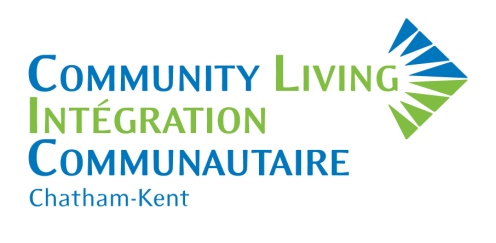 Becoming a member of Community Living Chatham-Kent matters!  It keeps you connected and informed; it gives you a voice and makes you a part of a group with the shared goal of improving the life of people who have diverse abilities.  Other membership benefits include:Voting rights for the Board of Directors at our Annual General MeetingEligible to serve on the Board of Directors or its committeesOpportunity to become better informed on issues that affect people who have an intellectual disabilityWe invite you to visit www.clc-k.ca and subscribe to our mail list to receive our Community Connections Newsletter and learn more about Community Living Chatham-Kent. RENEW your membership and together, we can continue to make a difference!MARK YOUR CALENDARS!  Our Annual General Meeting will be held on June 29, 2021.2021-2022 Single or Family Membership Fee:  $10.00Membership year:  April 1, 2021 – March 31, 2022Please complete this application and return it with $10 cash or cheque payable to Community Living Chatham-Kent:Community Living Chatham-KentPO Box 967650 Riverview Drive, Unit 2Chatham, Ontario   N7M 5L3Please check one:     Single Membership     □		Family Membership*     □*FOR VOTING PURPOSES, if family membership has been chosen, please indicate the names of people this includes (must be over the age of eighteen and residing at your address).Name (s):_______________________________________________________________________________Is a member of your immediate family employed by Community Living Chatham-Kent?	Yes	□	No	□	If you are a new member, or if the label on the mailing envelope is incorrect, please complete the box below.Name:Address/PO Box:City/Town/Village:						Postal Code:Home Phone:							Business Phone:Email: